Data Sheet: Frequency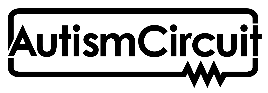 Directions: Complete the following data collection sheet to determine how frequently a learner is engaging in a particular behavior.Learner: ________________________________	Observer: __________________________DateSetting/ ActivityLength of observationBehavior# of times (tally marks)Total # of timesBefore, during, or after intervention